 …………………………………………………………………………. Birimine ait aşağıda yazılı türü ve adetleri belirtilen dokümanlar genel arşiv birimine teslim edilmiştir. *Dosya/klasörler farklı özelliklere sahip materyaller içeriyorsa (yazılı belge, defter, resim, plan, harita, proje, mühür, damga, fotoğraf, film, ses ve görüntü bandı, CD, disket, kaset, manyetik şerit, vb.) belirtilmelidir.Teslim Eden                                                                                                        Teslim Alan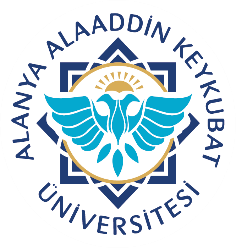                   Alanya Alaaddin Keykubat Üniversitesi             Diş Hekimliği Uygulama ve Araştırma Merkezi                                    Arşiv Teslim Formu                                  Kaybolan  Protez/Ölçü/Alçı Model  Bildirim  Formu Doküman No.DTA.FR.01                  Alanya Alaaddin Keykubat Üniversitesi             Diş Hekimliği Uygulama ve Araştırma Merkezi                                    Arşiv Teslim Formu                                  Kaybolan  Protez/Ölçü/Alçı Model  Bildirim  Formu Yayın Tarihi06.03.2020                  Alanya Alaaddin Keykubat Üniversitesi             Diş Hekimliği Uygulama ve Araştırma Merkezi                                    Arşiv Teslim Formu                                  Kaybolan  Protez/Ölçü/Alçı Model  Bildirim  Formu Revizyon Tarihi23.01.2021                  Alanya Alaaddin Keykubat Üniversitesi             Diş Hekimliği Uygulama ve Araştırma Merkezi                                    Arşiv Teslim Formu                                  Kaybolan  Protez/Ölçü/Alçı Model  Bildirim  Formu Revizyon No.1                  Alanya Alaaddin Keykubat Üniversitesi             Diş Hekimliği Uygulama ve Araştırma Merkezi                                    Arşiv Teslim Formu                                  Kaybolan  Protez/Ölçü/Alçı Model  Bildirim  Formu Sayfa No.1/1SIRA NOBELGE TÜRÜ (klasör/dosya)    KONUSU   (Ör: Rıza onam)TARİHADEDİ